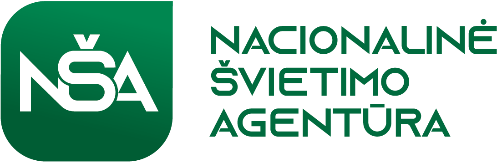 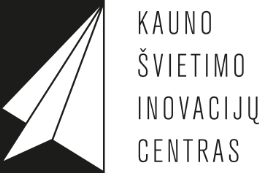 Kviečiame lietuvių kalbos ir literatūros bei pradinių klasių mokytojus į nuotolines konsultacijas apie darbą su atnaujintomis bendrosiomis programomis mokyklose. Konsultacijos vyks nuotoliniu būdu. Prisijungimo nuoroda bus atsiųsta į konsultacijas užsiregistravusiems dalyviams.Konsultacijas organizuoja Nacionalinė švietimo agentūra (NŠA) kartu su Kauno švietimo inovacijų centru. Nuotolinės konsultacijos vyks iki gruodžio mėnesio. Būtina išankstinė registracija, vietų skaičius ribotas. Prašome registruotis į pasirinktos temos vieną konsultacijos laiką.2023 m. lapkričio mėn. konsultacijų pradinių klasių, lietuvių kalbos ir literatūros mokytojams grafikasAtsakingas asmuo:Jolita VitauskienėTel. 8 37 324158, el. p. jolita.vitauskiene@kaunosic.lt DARBUI SU ATNAUJINTU UGDYMO TURINIU – KONSULTACIJOS LITUANISTAMS   TemaData, laikasUgdymasRegistracija„XX a. pusės modernizmas ir postmodernizmas pasaulio literatūroje: K. Ishiguro „Klara ir Saulė“, S. Žadano „Internatas“.Konsultuoja – doc. dr. Žydronė Kolevinskienė (VDU, LLTI)2023-11-06(pirmadienis)14.30–15.15Vidurinishttps://www.kaunosic.lt/renginiai/xx-a-puses-modernizmas-ir-postmodernizmas-pasaulio-literaturoje-k-ishiguro-klara-ir-saule-s-zadano-internatas/ „XX a. pusės modernizmas ir postmodernizmas pasaulio literatūroje: K. Ishiguro „Klara ir Saulė“, S. Žadano „Internatas“.Konsultuoja – doc. dr. Žydronė Kolevinskienė (VDU, LLTI)2023-11-06(pirmadienis)15.30–16.15Vidurinishttps://www.kaunosic.lt/renginiai/xx-a-puses-modernizmas-ir-postmodernizmas-pasaulio-literaturoje-k-ishiguro-klara-ir-saule-s-zadano-internatas-2/ „XX a. pusės modernizmas ir postmodernizmas pasaulio literatūroje: K. Ishiguro „Klara ir Saulė“, S. Žadano „Internatas“.Konsultuoja – doc. dr. Žydronė Kolevinskienė (VDU, LLTI)2023-11-27(pirmadienis)14.30–15.15Vidurinishttps://www.kaunosic.lt/renginiai/xx-a-puses-modernizmas-ir-postmodernizmas-pasaulio-literaturoje-k-ishiguro-klara-ir-saule-s-zadano-internatas-3/ „XX a. pusės modernizmas ir postmodernizmas pasaulio literatūroje: K. Ishiguro „Klara ir Saulė“, S. Žadano „Internatas“.Konsultuoja – doc. dr. Žydronė Kolevinskienė (VDU, LLTI)2023-11-27(pirmadienis)15.30–16.15Vidurinishttps://www.kaunosic.lt/renginiai/xx-a-puses-modernizmas-ir-postmodernizmas-pasaulio-literaturoje-k-ishiguro-klara-ir-saule-s-zadano-internatas-4/ „Įvairių epochų kūrinių lyginimas su šiuolaikiniais kūriniais: žmogus vartotojų visuomenėje (O. Balzako romanas „Šagrenės oda“, A. Marčėno eilėraštis „Maxima“)“.Konsultuoja –  mokytoja ekspertė Onutė Baumilienė (Vilniaus Salomėjos Neries gimnazija)2023-11-07(antradienis)14.30–15.15Vidurinishttps://www.kaunosic.lt/renginiai/ivairiu-epochu-kuriniu-lyginimas-su-siuolaikiniais-kuriniais-zmogus-vartotoju-visuomeneje-o-balzako-romanas-sagrenes-oda-a-marceno-eilerastis-maxima/ „Įvairių epochų kūrinių lyginimas su šiuolaikiniais kūriniais: žmogus vartotojų visuomenėje (O. Balzako romanas „Šagrenės oda“, A. Marčėno eilėraštis „Maxima“)“.Konsultuoja –  mokytoja ekspertė Onutė Baumilienė (Vilniaus Salomėjos Neries gimnazija)2023-11-07(antradienis)15.30–16.15Vidurinishttps://www.kaunosic.lt/renginiai/ivairiu-epochu-kuriniu-lyginimas-su-siuolaikiniais-kuriniais-zmogus-vartotoju-visuomeneje-o-balzako-romanas-sagrenes-oda-a-marceno-eilerastis-maxima-2/ „Įvairių epochų kūrinių lyginimas su šiuolaikiniais kūriniais: žmogus vartotojų visuomenėje (O. Balzako romanas „Šagrenės oda“, A. Marčėno eilėraštis „Maxima“)“.Konsultuoja –  mokytoja ekspertė Onutė Baumilienė (Vilniaus Salomėjos Neries gimnazija)2023-11-14(antradienis)14.30–15.15Vidurinishttps://www.kaunosic.lt/renginiai/ivairiu-epochu-kuriniu-lyginimas-su-siuolaikiniais-kuriniais-zmogus-vartotoju-visuomeneje-o-balzako-romanas-sagrenes-oda-a-marceno-eilerastis-maxima-3/ „Įvairių epochų kūrinių lyginimas su šiuolaikiniais kūriniais: žmogus vartotojų visuomenėje (O. Balzako romanas „Šagrenės oda“, A. Marčėno eilėraštis „Maxima“)“.Konsultuoja –  mokytoja ekspertė Onutė Baumilienė (Vilniaus Salomėjos Neries gimnazija)2023-11-14(antradienis)15.30–16.15Vidurinishttps://www.kaunosic.lt/renginiai/ivairiu-epochu-kuriniu-lyginimas-su-siuolaikiniais-kuriniais-zmogus-vartotoju-visuomeneje-o-balzako-romanas-sagrenes-oda-a-marceno-eilerastis-maxima-4/ Modernizmas XX a. pirmoji pusė. Vaižganto apysakų „Dėdės ir dėdienės“ ir „Nebylys“ interpretacijų galimybės.Konsultuoja – doc. dr. Gitana Vanagaitė (VDU, LLTI)2023-11-08(trečiadienis)14.00–14.45Vidurinishttps://www.kaunosic.lt/renginiai/modernizmas-xx-a-pirmoji-puse-vaizganto-dedes-ir-dedienes-ir-nebylys-interpretaciju-galimybes/ Modernizmas XX a. pirmoji pusė. Vaižganto apysakų „Dėdės ir dėdienės“ ir „Nebylys“ interpretacijų galimybės.Konsultuoja – doc. dr. Gitana Vanagaitė (VDU, LLTI)2023-11-08(trečiadienis)15.00–15.45Vidurinishttps://www.kaunosic.lt/renginiai/modernizmas-xx-a-pirmoji-puse-vaizganto-dedes-ir-dedienes-ir-nebylys-interpretaciju-galimybes-2/ Modernizmas XX a. pirmoji pusė. Vaižganto apysakų „Dėdės ir dėdienės“ ir „Nebylys“ interpretacijų galimybės.Konsultuoja – doc. dr. Gitana Vanagaitė (VDU, LLTI)2023-11-16(ketvirtadienis)16.00–16.45Vidurinishttps://www.kaunosic.lt/renginiai/modernizmas-xx-a-pirmoji-puse-vaizganto-dedes-ir-dedienes-ir-nebylys-interpretaciju-galimybes-3/ Modernizmas XX a. pirmoji pusė. Vaižganto apysakų „Dėdės ir dėdienės“ ir „Nebylys“ interpretacijų galimybės.Konsultuoja – doc. dr. Gitana Vanagaitė (VDU, LLTI)2023-11-16(ketvirtadienis)14.00-14.45Vidurinishttps://www.kaunosic.lt/renginiai/modernizmas-xx-a-pirmoji-puse-vaizganto-dedes-ir-dedienes-ir-nebylys-interpretaciju-galimybes-4/ „Savarankiško skaitytojo ugdymo būdai 5, 7, 9 klasėse“.Konsultuoja – mokytoja ekspertė Nijolė Toleikytė (Vilniaus Mykolo Biržiškos gimnazija)2023-11-10(penktadienis)14.30–15.15Pagrindinishttps://www.kaunosic.lt/renginiai/savarankisko-skaitytojo-ugdymo-budai-5-7-9-klasese/ „Savarankiško skaitytojo ugdymo būdai 5, 7, 9 klasėse“.Konsultuoja – mokytoja ekspertė Nijolė Toleikytė (Vilniaus Mykolo Biržiškos gimnazija)2023-11-10(penktadienis)15.30–16.15Pagrindinishttps://www.kaunosic.lt/renginiai/savarankisko-skaitytojo-ugdymo-budai-5-7-9-klasese-2/ „Savarankiško skaitytojo ugdymo būdai 5, 7, 9 klasėse“.Konsultuoja – mokytoja ekspertė Nijolė Toleikytė (Vilniaus Mykolo Biržiškos gimnazija)2023-11-17(penktadienis)14.30–15.15Pagrindinishttps://www.kaunosic.lt/renginiai/savarankisko-skaitytojo-ugdymo-budai-5-7-9-klasese-3/ „Savarankiško skaitytojo ugdymo būdai 5, 7, 9 klasėse“.Konsultuoja – mokytoja ekspertė Nijolė Toleikytė (Vilniaus Mykolo Biržiškos gimnazija)2023-11-17(penktadienis)15.30–16.15Pagrindinishttps://www.kaunosic.lt/renginiai/savarankisko-skaitytojo-ugdymo-budai-5-7-9-klasese-4/ „Kaip ir apie ką kalbėti: ruošiamės pirmajam tarpiniam patikrinimui“.Konsultuoja –  mokytoja ekspertė Zita Bartkevičienė (Trakų r. Rūdiškių gimnazija)2023-11-15(trečiadienis)14.30–15.15Vidurinishttps://www.kaunosic.lt/renginiai/kaip-ir-apie-ka-kalbeti-ruosiames-pirmajam-tarpiniam-patikrinimui/ „Kaip ir apie ką kalbėti: ruošiamės pirmajam tarpiniam patikrinimui“.Konsultuoja –  mokytoja ekspertė Zita Bartkevičienė (Trakų r. Rūdiškių gimnazija)2023-11-15(trečiadienis)15.30–16.15Vidurinishttps://www.kaunosic.lt/renginiai/kaip-ir-apie-ka-kalbeti-ruosiames-pirmajam-tarpiniam-patikrinimui-2/ „Kaip ir apie ką kalbėti: ruošiamės pirmajam tarpiniam patikrinimui“.Konsultuoja –  mokytoja ekspertė Zita Bartkevičienė (Trakų r. Rūdiškių gimnazija)2023-11-24(penktadienis)14.30–15.15Vidurinishttps://www.kaunosic.lt/renginiai/kaip-ir-apie-ka-kalbeti-ruosiames-pirmajam-tarpiniam-patikrinimui-3/ „Kaip ir apie ką kalbėti: ruošiamės pirmajam tarpiniam patikrinimui“.Konsultuoja –  mokytoja ekspertė Zita Bartkevičienė (Trakų r. Rūdiškių gimnazija)2023-11-24(penktadienis)15.30–16.15Vidurinishttps://www.kaunosic.lt/renginiai/kaip-ir-apie-ka-kalbeti-ruosiames-pirmajam-tarpiniam-patikrinimui-4/ „Ugdome supratimą apie kūrinio interpretacijų įvairovę: K. Binkio „Generalinė repeticija“.Konsultuoja –  mokytoja ekspertė Onutė Baumilienė (Vilniaus Salomėjos Neries gimnazija)2023-11-21(antradienis)14.30–15.15Vidurinishttps://www.kaunosic.lt/renginiai/ugdome-supratima-apie-kurinio-interpretaciju-ivairove-k-binkio-generaline-repeticija/ „Ugdome supratimą apie kūrinio interpretacijų įvairovę: K. Binkio „Generalinė repeticija“.Konsultuoja –  mokytoja ekspertė Onutė Baumilienė (Vilniaus Salomėjos Neries gimnazija)2023-11-21(antradienis)15.30–16.15Vidurinishttps://www.kaunosic.lt/renginiai/ugdome-supratima-apie-kurinio-interpretaciju-ivairove-k-binkio-generaline-repeticija-2/ „Ugdome supratimą apie kūrinio interpretacijų įvairovę: K. Binkio „Generalinė repeticija“.Konsultuoja –  mokytoja ekspertė Onutė Baumilienė (Vilniaus Salomėjos Neries gimnazija)2023-11-28(antradienis)14.30–15.15Vidurinishttps://www.kaunosic.lt/renginiai/ugdome-supratima-apie-kurinio-interpretaciju-ivairove-k-binkio-generaline-repeticija-3/ „Ugdome supratimą apie kūrinio interpretacijų įvairovę: K. Binkio „Generalinė repeticija“.Konsultuoja –  mokytoja ekspertė Onutė Baumilienė (Vilniaus Salomėjos Neries gimnazija)2023-11-28(antradienis)15.30–16.15Vidurinishttps://www.kaunosic.lt/renginiai/ugdome-supratima-apie-kurinio-interpretaciju-ivairove-k-binkio-generaline-repeticija-4/ „Realizmo samprata ir Žemaitės bei J. Biliūno kūryba“.Konsultuoja – doc. dr. Gitana Vanagaitė (VDU, LLTI)2023-11-22(trečiadienis)14.30–15.15Vidurinishttps://www.kaunosic.lt/renginiai/realizmo-samprata-ir-zemaites-bei-j-biliuno-kuryba/ „Realizmo samprata ir Žemaitės bei J. Biliūno kūryba“.Konsultuoja – doc. dr. Gitana Vanagaitė (VDU, LLTI)2023-11-22(trečiadienis)15.30–16.15Vidurinishttps://www.kaunosic.lt/renginiai/realizmo-samprata-ir-zemaites-bei-j-biliuno-kuryba-2/ „Realizmo samprata ir Žemaitės bei J. Biliūno kūryba“.Konsultuoja – doc. dr. Gitana Vanagaitė (VDU, LLTI)2023-11-29(trečiadienis)14.30–15.15Vidurinishttps://www.kaunosic.lt/renginiai/realizmo-samprata-ir-zemaites-bei-j-biliuno-kuryba-3/ „Realizmo samprata ir Žemaitės bei J. Biliūno kūryba“.Konsultuoja – doc. dr. Gitana Vanagaitė (VDU, LLTI)2023-11-29(trečiadienis)15.30–16.15Vidurinishttps://www.kaunosic.lt/renginiai/realizmo-samprata-ir-zemaites-bei-j-biliuno-kuryba-4/ „Pradinių klasių mokinių pasiekimų vertinimas lietuvių kalbos ir literatūros atnaujinto ugdymo turinio kontekste“.Konsultuoja – prof. dr. Daiva Jakavonytė-Staškuvienė (VDU)2023-11-03(penktadienis)10.00–10.45Pradinishttps://www.kaunosic.lt/renginiai/pradiniu-klasiu-mokiniu-pasiekimu-vertinimas-lietuviu-kalbos-ir-literaturos-atnaujinto-ugdymo-turinio-kontekste-4/ „Pradinių klasių mokinių pasiekimų vertinimas lietuvių kalbos ir literatūros atnaujinto ugdymo turinio kontekste“.Konsultuoja – prof. dr. Daiva Jakavonytė-Staškuvienė (VDU)2023-11-03(penktadienis)11.00–11.45Pradinishttps://www.kaunosic.lt/renginiai/pradiniu-klasiu-mokiniu-pasiekimu-vertinimas-lietuviu-kalbos-ir-literaturos-atnaujinto-ugdymo-turinio-kontekste-5/„Pradinių klasių mokinių pasiekimų vertinimas lietuvių kalbos ir literatūros atnaujinto ugdymo turinio kontekste“.Konsultuoja – prof. dr. Daiva Jakavonytė-Staškuvienė (VDU)2023-11-03(penktadienis)12.00–12.45Pradinishttps://www.kaunosic.lt/renginiai/pradiniu-klasiu-mokiniu-pasiekimu-vertinimas-lietuviu-kalbos-ir-literaturos-atnaujinto-ugdymo-turinio-kontekste-6/„Mokymosi strategijų taikymas kaip galimybė skatinti personalizuotą ugdymą lietuvių kalbos pamokose pradiniame ugdyme“.Konsultuoja – prof. dr. Daiva Jakavonytė-Staškuvienė (VDU)2023-11-09(ketvirtadienis)13.00–13.45Pradinishttps://www.kaunosic.lt/renginiai/mokymosi-strategiju-taikymas-kaip-galimybe-skatinti-personalizuota-ugdyma-lietuviu-kalbos-pamokose-pradiniame-ugdyme/„Mokymosi strategijų taikymas kaip galimybė skatinti personalizuotą ugdymą lietuvių kalbos pamokose pradiniame ugdyme“.Konsultuoja – prof. dr. Daiva Jakavonytė-Staškuvienė (VDU)2023-11-09(ketvirtadienis)14.00–14.40Pradinishttps://www.kaunosic.lt/renginiai/mokymosi-strategiju-taikymas-kaip-galimybe-skatinti-personalizuota-ugdyma-lietuviu-kalbos-pamokose-pradiniame-ugdyme-copy/„Mokymosi strategijų taikymas kaip galimybė skatinti personalizuotą ugdymą lietuvių kalbos pamokose pradiniame ugdyme“.Konsultuoja – prof. dr. Daiva Jakavonytė-Staškuvienė (VDU)2023-11-17(penktadienis)13.00–13.45Pradinishttps://www.kaunosic.lt/renginiai/mokymosi-strategiju-taikymas-kaip-galimybe-skatinti-personalizuota-ugdyma-lietuviu-kalbos-pamokose-pradiniame-ugdyme-2/„Mokymosi strategijų taikymas kaip galimybė skatinti personalizuotą ugdymą lietuvių kalbos pamokose pradiniame ugdyme“.Konsultuoja – prof. dr. Daiva Jakavonytė-Staškuvienė (VDU)2023-11-17(penktadienis)14.00–14.40Pradinishttps://www.kaunosic.lt/renginiai/mokymosi-strategiju-taikymas-kaip-galimybe-skatinti-personalizuota-ugdyma-lietuviu-kalbos-pamokose-pradiniame-ugdyme-3/„Mokymosi strategijų taikymas kaip galimybė skatinti personalizuotą ugdymą lietuvių kalbos pamokose pradiniame ugdyme“.Konsultuoja – prof. dr. Daiva Jakavonytė-Staškuvienė (VDU)2023-11-17(penktadienis)15.00–15.45Pradinishttps://www.kaunosic.lt/renginiai/mokymosi-strategiju-taikymas-kaip-galimybe-skatinti-personalizuota-ugdyma-lietuviu-kalbos-pamokose-pradiniame-ugdyme-4/„Mokymosi strategijų taikymas kaip galimybė skatinti personalizuotą ugdymą lietuvių kalbos pamokose pradiniame ugdyme“.Konsultuoja – prof. dr. Daiva Jakavonytė-Staškuvienė (VDU)2023-11-24(penktadienis)13.00–13.45Pradinishttps://www.kaunosic.lt/renginiai/mokymosi-strategiju-taikymas-kaip-galimybe-skatinti-personalizuota-ugdyma-lietuviu-kalbos-pamokose-pradiniame-ugdyme-5/„Mokymosi strategijų taikymas kaip galimybė skatinti personalizuotą ugdymą lietuvių kalbos pamokose pradiniame ugdyme“.Konsultuoja – prof. dr. Daiva Jakavonytė-Staškuvienė (VDU)2023-11-24(penktadienis)14.00–14.40Pradinishttps://www.kaunosic.lt/renginiai/mokymosi-strategiju-taikymas-kaip-galimybe-skatinti-personalizuota-ugdyma-lietuviu-kalbos-pamokose-pradiniame-ugdyme-6/